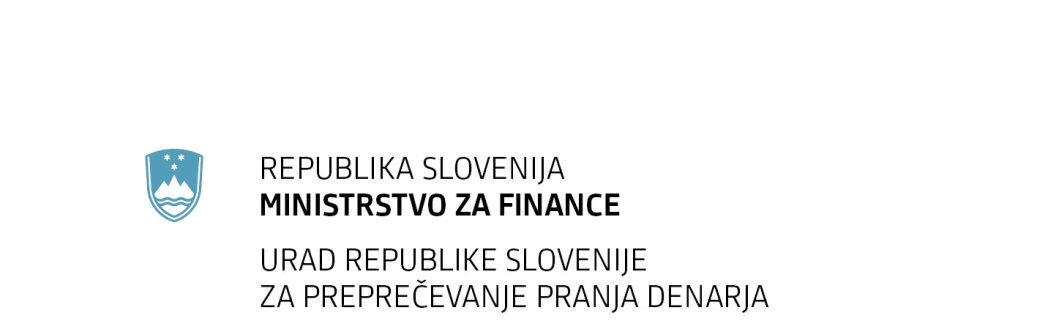 Seznam pooblaščenih uradnih oseb Urada Republike Slovenije za preprečevanje pranja denarja za vodenje in odločanje v upravnem postopkuIvan Radulović, vodja Sektorja za pravne zadeve in preventivoCankarjeva cesta 5, 1000 LjubljanaT: 01 200 18 00 E: mf.uppd@gov.si www.uppd.gov.si